ПОЛОЖЕНИЕо проведении Всероссийского турнира «Юные таланты»V открытого турнира Спортивного клуба «ТАЭКВОН»На кубок ГБОУ Школа № 139429-30 октября 2016 года, На призы экипировочного центра «Сонсудо»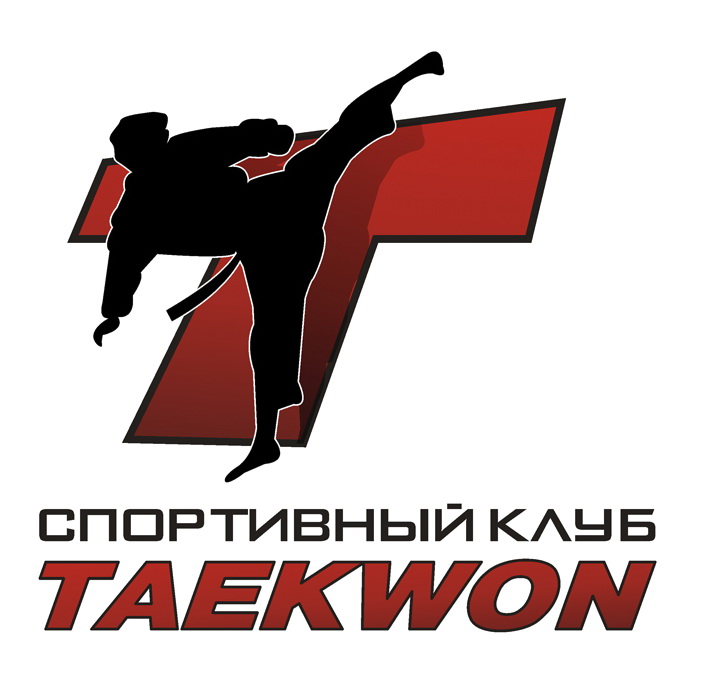 г. Лобня 2016г.1.Цели и задачи1. Популяризация и развитие тхэквондо (ВТФ) на территории г. Москвы и Московской области2. Пропаганда спорта, здорового образа жизни и идей олимпийского движения как важных средств, способствующих всестороннему воспитанию, гармоничному развитию и физическому совершенствованию человека.3. Укрепление и развитие спортивных связей со спортивными клубами, спорт школами и другими спортивными организациями Москвы, Московской области и другими регионами РФ, развивающими тхэквондо ВТФ4. Привлечение населения к систематическим занятиям физической культурой и спортом.2. Место, время и порядок проведения турнираДата проведения соревнований: 29-30 октября 2016 года.Место проведения соревнований: Московская область, г. Лобня, ул. Ленина д. 65. Дворец спорта «Лобня».Проезд:На личном транспортеПо Ленинградскому шоссе до аэропорта Шереметьево-1, далее 3 км до г.ЛобниНа электропоезде с Савеловского вокзала (метро “Савеловская” или “Тимирязевская”).Скоростная электричка “Экспресс”до ст.Лобня (25 мин.), далее авт.№21, до ост.”Больница”На автобусе от м.”Алтуфьево”Автобусом или маршрутном такси №459 до г.Лобни, далее автобусом №21 до ост.”Больница”.Мандатная комиссияМандатная комиссия и взвешивание для команд из Москвы и Московской области будет проводиться: 27 октября 2016 года с 17.00. до 20.00. по адресу: г. Москва, ул. Батайский пр-д д. 47, ГБОУ Школа № 1394 (корпус 1040).Мандатная комиссия и взвешивание для иногородних команд состоится 28 октября 2016 г. по адресу: Московская область, г. Лобня, ул. Ленина д. 65. Дворец спорта «Лобня» с 17.00 до 20.00Выезд представителя для прохождения мандатной комиссии и взвешивания (при количестве участников в заявочном листе 30 человек и более; с количеством участников менее 30 человек выезд представителя не осуществляется) для команд г. Москвы стоит 3000 руб. Выезд необходимо согласовать с председателем оргкомитета заранее за неделю до официальной мандатной комиссии (до 24 октября 2016 г.) Ким Александр Григорьевич   тел.: +7-(926)-526-36-78.3. Руководство по проведению турнира Общее руководство организации и проведения турнира возлагается на:РОО «Спортивный клуб ТАЭКВОН»РОО «Московская федерация тхэквондо»Экипировочный центр «Сонсудо»1. Председатель оргкомитета – Ким Александр Григорьевич.2. Главный судья соревнований – Пося Павел Николаевич. (Судья международной категории)3. Главный секретарь – Иванова Дарья Михайловна (Судья международной категории).Турнир проводиться по действующим правилам с учетом изменений и дополнений на дату проведения соревнований по тхэквондо ВТФ.4. Определение победителей и награждениеПобедители и призеры турнира определяются в каждой весовой и возрастной категории согласно действующих правил проведения соревнований по тхэквондо ВТФ на дату проведения турнира. 3 и 4 места награждаются как третье место.В личном зачёте участники соревнований, занявшие:1 место, награждаются кубками, медалями, грамотами;2 место, награждаются медалями, грамотами;3 и 4 места, награждаются медалями и грамотами.По итогам соревнований будут определены победитель и призеры в командном зачете.Определение победителя и призеров в командном зачете будет проводиться по завоеваннымзолотым, серебряным и бронзовым медалям:1 место – 7 очков2 место – 3 очка3 место – 1 очкоВ общекомандном зачете соревнований от ГБОУ Школа № 1394  командызанявшие:1 место, награждаются кубком, грамотой2 место, награждаются кубком, грамотой3 место, награждаются кубком, грамотойПобедителю и призерам в общекомандном зачете будут вручены специальные призы от наших партнеров экипировочного центра «Сонсудо»Призы будут присуждены за: 1-е общекомандное место Водоналивной манекен Daedo BOB  BOXING2-е общекомандное место Напольная груша для тхэквондо Daedo Dummy Stand Bag3-е общекомандное место Напольная груша для тхэквондо Daedo Adjustable Dummy Stand Bag5. ФинансированиеРасходы, связанные с организацией, проведением и обслуживанием турнира, возлагаются на Региональную общественную организацию «Спортивный клуб ТАЭКВОН».Расходы, связанные с проживанием, питанием и проездом спортсменов-участников итренеров за счет командирующей организации.6. Требования к командеВсе участники турнира должны (через представителя) предъявить в мандатную комиссию следующие документы:Общую командную заявку, заверенную медицинским диспансером и оформленную надлежащим образом в Excel;Свидетельство о рождении, справка из школы с фото и печатью на ней, или паспорт, или загран.паспорт;Страховку от несчастного случая, действительную на дату проведения соревнований на сумму не менее 10000р.Индивидуальную заявку на участие спортсмена в данных соревнованиях; ( приложение № 1)Квалификационные книжки, подтверждающие техническую квалификацию спортсмена.Представитель команды является ответственным лицом команды и несет всю полноту ответственности за достоверность и подлинность предоставляемых в мандатную комиссию документов на спортсменов – участников.Участники, не достигшие возраста соответствующего возрастным группам данного положения, не допускаются к участию в турнире.В возрастных группах: юноши и девушки (2002-2004 г.р.), юниоры и юниорки (1999-2001 г.р), мужчины и женщины (1999 г.р. и ст.) поединки будут проводиться с использованием электронных жилетов и электронных шлемов фирмы Daedo c использованием электронных носков (электронных носки организаторами выдаваться не будут) и системы VIDEO REPLAY.В возрастной группе: младшие юноши и девушки (2005-2006 г.р.)  будут проводиться на электронных жилетах фирмы Daedo с использованием электронных носков (электронные носки организаторами выдаваться не будут) и обычных шлемов (ОБЫЧНЫЕ ШЛЕМЫ в этих возрастных группах иметь ЛИЧНЫЕ) и системы VIDEO REPLAY (полуфиналы, финалы). Апелляция в связи с несогласием по решению судейской бригады, подаётся согласноофициальной процедуре подачи протеста по правилам ВТФ. Все вопросы, касающиесярешений судей по ходу поединков, рассматривает апелляционная комиссия, назначеннаяглавным судьёй соревнований.Апелляционный взнос - 5.000 рублей. Апелляция подаётся согласно официальной процедуре. Апелляционный взнос не возвращается.К участию в турнире допускаются команды, получившие данное положение, спортсмены, имеющие квалификацию не ниже 8 гыпа и соответствующие весовым и возрастным группам. От каждой команды не более 2-х спортсменов в весовой категории. Участие одного спортсмена в двух и более возрастных или весовых категориях запрещено. Кроме организаторов турнира, спортсменов спортивного клуба «ТАЭКВОН», которые подходят по весовым и возрастным категориям.Порядок соревнований – личные и командные, проводятся согласно правилам соревнований по Тхэквондо (ВТФ) и изменений, принятых на дату проведения соревнования.За неспортивное и нетактичное поведение, проявленное спортсменом, тренером или представителем команд, во время турнира – вся команда снимается с турнира!!!       Результаты спортсменов этой команды аннулируются!!! Стартовый взнос не возвращается.      Каждая команда пользуется своим,  установленным правилами, защитным оборудованием.                                                                                                   Каждая команда может выставить судью не моложе 18 лет, имеющего опыт судейства в соревнованиях. Согласовать работу судьи с главной судьей соревнований до 20 октября 2016 года. Перчатки и капа – обязательны для всех категорий;Секундант спортсмена на доянге обязан быть в спортивной обуви и в спортивном костюме или в классическом костюме.Судьи обязаны  быть одеты в светлый верх и темный низ, галстук и спортивную обувь7. Возрастные и весовые категорииК соревнованиям допускаются возрастные категории:Младшие юноши и девушки 2005-2006 г.р., до 2 гыпа включительно (200 человек)Юноши и девушки 2002-2004 г.р,. без ограничений (250 человек)Юниоры и юниорки 1999-2001 г.р., без ограничений (250 человек)Мужчины и женщины 1999 г.р. и старше, без ограничений (100 человек) Поединки будут проходить на 5-6 кортахДопуск по весу 200 гр.По решению оргкомитета регламент поединков может быть изменён.8. Программа Соревнований:27 октября17.00-20.00- мандатная комиссия и взвешивание для команд г. Москвы и Московской области по адресу: г. Москва, ул. Батайский пр-д д. 47, ГБОУ Школа № 1394 (корпус 1040).28 октябряДень приезда команд.17.00-20.00-мандатная комиссия и взвешивание для иногородних команд по адресу: Московская область, г. Лобня, ул. Ленина д. 65. Дворец спорта «Лобня» с 17.00 до 20.0029 октября9.00-13.00 – предварительные поединки среди младших юношей и девушек 2005-2006 г.р., юниоров и юниорок 1999-2001 г.р.13.00-14.00- торжественное открытие соревнований14.00-21.00- продолжение поединков30 октября9.00-20.00-предварительные и финальные поединки среди юношей и девушек 2002-2004 г.р.,   мужчин и женщин 1999 г.р. и старше.9. Заявки.Заявки должны быть оформлены в соответствии с установленным образцом. С младших возрастов и меньших весовых категорий.Неправильно составленные заявки рассматриваться не будут.Заявки принимаются только в программе EXCEL.В электронной заявке полностью указывать: ФИО, дату рождения и год участника, разряд, квалификацию, регион, федеральный округ, клуб (СШ, СШОР и т.п.), ФИО тренера.Количество участников 800 человек.При наборе участников 800 человек, прием заявок прекращается.Командные заявки принимаются по почте: taekwon.sportsclub@gmail.comЗаявки в электронном виде принимаются до 25 октября 2016 года (с 26 октября 2016 г. заявки не принимаются). В электронной заявке просьба указать контактный телефон.Если спортсмен на официальном взвешивание не попадает в свою весовую категорию заявленной в электронной заявке, переход спортсмена из одной весовой в другую весовую категорию оплачивается в размере 500 рублей.После прохождения мандатной комиссии стартовый взнос возврату не подлежит.Настоящее положение является официальным вызовом на соревнование.Контактная информация:Председатель оргкомитета - Ким Александр Григорьевич тел. +7 (926) 526-36-78Адрес электронной почты: taekwon.sportsclub@gmail.comГлавный судья – Пося Павел Николаевич тел. +7 (903) 564-90-91«УТВЕРЖДАЮ»Президент РОО«Спортивный клуб ТАЭКВОН»________________________Ким А.Г.«СОГЛАСОВАНО»Президент РОО «Московская Федерация Тхэквондо»________________ Терехов А.К.«СОГЛАСОВАНО»Президент МООО «Федерация тхэквондо Московской области» ________________ Лифшиц В.И.«СОГЛАСОВАНО»Глава Городского Округа Лобня________________ Гречишников Н.Н.«СОГЛАСОВАНО»Генеральный директорМАУ ДС «Лобня»________________ Щеголяев В.Е.«СОГЛАСОВАНО»Исполнительный  директорСети Экипировочных центров «Сонсудо»________________ Сон В.Л.«СОГЛАСОВАНО»Директор       ГБОУ Школа № 1394____________________Тихонов В.А.«СОГЛАСОВАНО»Президент МОО СРВЕ«Центр-Восток»________________ Лим Е.Э.год рожденияВесовые категорииРегламентМладшие юноши2005-2006 г.р.23, 26, 29, 32, 35, 38, 41, 45, 45+ кг.3 раунда по 1 мин.Перерыв 30 секМладшие девушки2005-2006 г.р.23, 26, 29, 32, 35, 38, 41, 41+ кг3 раунда по 1 мин.Перерыв 30 секЮноши2002-2004 г.р.31, 33, 37, 41, 45, 49, 53, 57, 61, 65, 65+ кг3 раунда по 1,5 мин.Перерыв 40 сек.Девушки2002-2004 г.р.29, 33, 37, 41, 44, 47, 51, 55, 59, 59+ кг3 раунда по 1,5 мин.Перерыв 40 сек.Юниоры1999-2001 г.р.45, 48, 51, 55, 59, 63, 68, 73, 78, 78+ кг3 раунда по 2 мин.Перерыв 1 минЮниорки1999-2001 г.р.42, 44, 46, 49, 52, 55, 59, 63, 68, 68+ кг3 раунда по 2 мин.Перерыв 1 минМужчины1999 г.р. и старше58, 68, 80, 80+ кг3 раунда по 2 мин.Перерыв 1 минЖенщины1999 г.р. и старше49, 57, 67, 67+ кг3 раунда по 2 мин.Перерыв 1 мин